          Tu  -  TERZA UNIVERSITÀ -  2022/23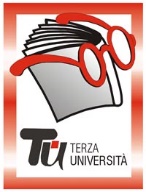                                                            Bergamo - PRIMA FASECalendarioModulo  n°30TELEFONINI SMARTPHONE:usiamoli non solo per telefonare DocenteGian Battista ZibettiGiornoVenerdìOrario9.30 – 11.45 PeriodoDal 23.09.2022 al 28.10.2022 (6 incontri)SedeLa Porta (€ 72,00)ArgomentoTecnologia - Android (max. 10)PresentazioneQuesto corso si rivolge a chi ha un cellulare di tipo “Smartphone”, con sistema operativo Android (no IPhone né Windows), con una scheda SIM in grado di collegarsi a Internet e desidera utilizzare “un po’ di più” le sue potenzialità. Attraverso sei incontri pratico-teorici si cercherà di fornire le opportune conoscenze per scaricare e imparare ad utilizzare le famose “App” per fare video-telefonate, inviare messaggi, filmini e foto, consultare le previsioni meteo, entrare in Internet, inviare e ricevere e-mail, utilizzare il navigatore per arrivare a destinazione, ecc.N.B. Prerequisito: possedere un cellulare con sistema Android (il corso non riguarda i cellulari con sistema Windows o IPhone).Tutor123.09.2022Alla scoperta di cosa è il programma Android che è dentro i vostri telefoniniFaremo la conoscenza delle principali impostazioni di baseImpareremo ad andare in internet con la rete della propria SIM, oppure con Wi-Fi. Parleremo del vostro profilo (come siete visti nella rete) e del vostro indirizzo e-mail230.09.2022Cercheremo di usare meglio il telefono, la rubrica e l’agenda (o Calendario)Sappiamo sfruttare bene quel pozzo di informazioni che è Google?Fra le migliaia di applicazioni disponibili (le App) cerchiamo, installiamo e proviamone alcune307.10.2022Useremo WhatsApp per scambiarci messaggi, foto, filmini e anche telefonareVedremo i vantaggi che ci dà l’uso del navigatore414.10.2022Useremo lo smartphone per inviare e ricevere la posta elettronica, sia con Gmail che con il nostro operatore, gestiamo gli allegati e facciamo pulizia degli archivi521.10.2022Faremo telefonate e video telefonate “gratuite” con SkypeUseremo l’applicazione Fotocamera per fare belle foto e filmini Impareremo ad alleggerire lo smartphone da foto e filmini versandoli sul PCAscolteremo musica con lo smartphone, recuperandola anche dal PC628.10.2022Conosceremo il salvataggio di ciò che è nel telefonino (se rompo lo smartphone, perdo tutto?)Gli aggiornamenti dei programmi installati (li dobbiamo fare?)